.1 restart,1 Finalintro : 32 comptes, début de la danse sur les parolesSection 1 :  Side à D, pas chassés latteral à D, Rocking chairSection 2 : Side ¼ de tour touch,pas chassés à G, Behind sideSection 3 : Rocking chair,Step ¼ x2Restart ici sur le 4° mur (3h) le restart se fait à 12hSection 4 : Out Out, In In, BumpsFinal ici : à 9h faire un ¼ de tour à droite sur le 1° Bump  GJe m'amuse …. Je recommence …en gardant le sourire …..Bonne danse à tous…...Honey Honey (fr)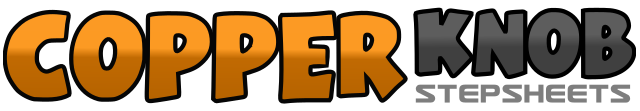 .......Count:32Wall:4Level:Débutant.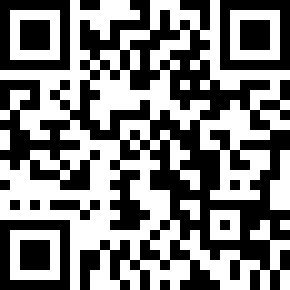 Choreographer:Nathalie ROUSSEL (FR) - Mars 2020Nathalie ROUSSEL (FR) - Mars 2020Nathalie ROUSSEL (FR) - Mars 2020Nathalie ROUSSEL (FR) - Mars 2020Nathalie ROUSSEL (FR) - Mars 2020.Music:Honey Honey - Johnny ReidHoney Honey - Johnny ReidHoney Honey - Johnny ReidHoney Honey - Johnny ReidHoney Honey - Johnny Reid........1 – 2PD à D, rassemble PG à coté PD3&4PD à D, PG chasse le PD, PD à D5 - 6PDC sur PG devant, transfert PDC sur PD7 - 8PG derriére avec PDC , transfert PDC sur PD1 - 4PG à G ,touch PD à coté PG, PD à D, touch PG à coté PD5&6PG à G, PD chasse le PG, PG à G7 - 8PD croisé derriére PG, raméne PG à coté PD1 - 2PDC sur PD devant, transfert PDC sur PG3 - 4PD derriére avec PDC , transfert PDC sur PG5 - 8Step D devant ¼ de tour G, Step D devant, ¼ de tour à G1-4Ecarté PD et PG en avançant légerement, rassembler PD et PG.(finir PDC sur le PG)5-8  2Coups de hanche à D, 2 coups de hanches à G(option:touché chapeau Main D puis Main G)